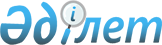 2005 жылға арналған облыстық бюджет туралы
					
			Күшін жойған
			
			
		
					Солтүстік Қазақстан облыстық мәслихатының 2004 жылғы 21 желтоқсандағы N 12/2 шешімі. Солтүстік Қазақстан облысының Әділет департаментінде 2004 жылғы 24 желтоқсанда N 1436 тіркелді. Күші жойылды - Солтүстік Қазақстан облысы мәслихатының 2010 жылғы 23 шілдеде N 27/10 Шешімімен

      Ескерту. Күші жойылды - Солтүстік Қазақстан облысы мәслихатының 2010.07.23 N 27/10 Шешімімен

      1. 2005 жылға арналған облыстық бюджет көлемі 1 қосымшаға сәйкес мына көлемдерде бекітілсін: 

      а) түсімдер - 23 699 855 мың теңге, соның ішінде 

      салық түсімдері - 5 553 165 мың теңге; 

      салықтан тыс түсімдер - 24 353 мың теңге; 

      қалалық бюджеттен бюджеттік алу - 270 322 мың теңге; 

      республикалық бюджеттен ресми түскен трансферттер - 15 694 783 мың теңге;  

      б) шығындар - 24 064 106 мың теңге, соның ішінде: 

      кредиттер - 28 000 мың теңге. 

      е) тарауы: 

      тапшылық (профицит) - 1 323 650 мың теңге; 

      ж) тарауы: 

      Тапшылықты қаржыландыру (профицитті пайдалану) - 1 323 650 мың теңге, соның ішінде: 

      қарыздар түсімі - 1 065 000 мың теңге, бюджет қаражаты қалдықтарының қозғалысы - 258 650 мың теңге.  <*> 

      Ескерту. 1-тармаққа өзгерістер енгізілді - Солтүстік Қазақстан облыстық мәслихатының 2005 жылғы 24 қаңтардағы N 13/1, 2005 жылғы 29 наурыздағы N 14/1; 2005 жылғы 27 мамырдағы N 16/1; 2005 жылғы 12 шілдедегі N 17/1 2005 жылғы 19 қазандағы N 19/1 шешімдерімен. 

      2. 2005 жылға арналған облыстық бюджеттің кірістері Қазақстан Республикасы Бюджет кодексіне сәйкес келесі салықтық түсімдер есебінен қалыптастырылды деп белгіленсін: 

      әлеуметтік салық; 

      жер үсті су көздері ресурстарын пайдаланғаны үшін төлемдер; 

      орманды пайдаланғаны үшін төлемдер; 

      қоршаған ортаны ластағаны үшін төлемдер. 

      3. Облыстық бюджеттің кірістері келесі салықтық емес түсімдер есебінен қалыптастырылады деп белгіленсін: 

      коммуналдық мемлекеттік кәсіпорындардың таза табыс түсімдері (облыс әкімдігінің меншігі болып табылатын);  

      коммуналдық меншікті жалға беру (облыс әкімдігінің меншігі болып табылатын) жекешелендіруден түскен түсімдер; 

      басқа да салықтан тыс түсімдер; 

      жергілікті бюджеттен қарыз алушыларға берілген бюджеттік кредиттер бойынша сыйақылар (мүдделер); 

      4. Облыстық бюджеттердің кірістері келесі бюджеттік кредиттерді өтеу есебінен қалыптастырылады деп белгіленсін;  

      жергілікті бюджеттен қарыз алушыларға берілген бюджеттік кредиттерді өтеу.  

      5. Облыстық қаражат кірістерінің құрастырылуы ел ішіндегі қаржылық активтерді сатудан түскен келесі түсімдер есебінен белгіленсін: 

      шұғыл басқарымдағы немесе коммуналдық кәсіпорындардың шаруашылық қарауындағы мүліктік кешен, басқалай мемлекеттік мүлік түріндегі коммуналдық мемлекеттік мекемелер мен мемлекеттік кәсіпорындарды сатудан (облыс әкімдігінің меншігі болып табылатын) түсетін түсімдер;  

      6. Төменгі тұрған бюджеттердің кірістері келесі салықтық түсімдерден қалыптастырылады деп белгіленсін:  

      төлем көзінен ұсталатын жеке табыс салығы; 

      төлем көзінен ұсталмайтын кірістердің жеке табыс салығы; 

      қызметін бір реттік талон бойынша жүзеге асыратын жеке тұлғалардың жеке табыс салығы; 

      заңды тұлғалардың және жеке кәсіпкерлердің мүлкіне салынатын салық; 

      жеке тұлғалардың мүлкіне салынатын салық; 

      жер салығы; 

      көлік құралдарына салынатын салық; 

      бірыңғай жер салығы; 

      акциздер, республикалық бюджеттен түсетін акциздерден басқа; 

      жер учаскесін пайдаланғаны үшін төлемдер; 

      кәсіпкерлік және кәсіби қызмет жүргізгені үшін алымдар; 

      мемлекеттік бюджетке түсетін басқа да салықтар; 

      республикалық бюджетке түсетін мемлекеттік баждан басқа мемлекеттік баж. 

      7. Төменгі тұрған бюджеттердің кірістері келесі салықтық емес түсімдерден қалыптастырылады деп белгіленсін:  

коммуналдық мемлекеттік кәсіпорындардың (аудандар мен Петропавл қаласы әкімдігінің) таза кіріс бөлігінен түсетін түсімдер; 

      коммуналдық меншік мүліктерін жалға беруден (аудандар мен Петропавл қаласы әкімдігінің) түскен кірістер; 

      жергілікті бюджеттен қаржыландырылатын мемлекеттік мекемелер ұсынатын қызметтер көрсетуден түскен түсімдер; 

      жылжымалы мүліктер кепілдігін тіркегені үшін төлемдер; 

      иесіз мүліктерді сатудан, коммуналдық меншікке белгіленген тәртіппен тегін берілген мүлік, бақылаусыз қалған жануарларды, тауып алған заттарды сондай-ақ мұралау құқығы бойынша мемлекетке ауысқан мүліктерді сатқаннан түскен түсімдер; 

      жергілікті бюджеттен қаржыландырылатын мемлекеттік мекемелер ұсынатын қызметтер көрсетуден түскен түсімдер; 

      жергілікті бюджеттен қаржыландырылатын мемлекеттік мекемелер ұйымдастырған мемлекеттік сатып алуды жүргізуден түскен ақша түсімдері;  

      түзету жұмыстарындағы сотталғандардың жалақыларынан ұстаудан түскен түсімдер; 

      жергілікті мемлекеттік органдармен салынатын әкімшілік айыппұлдарды, өсімді, санкцияларды өндіріп алу; 

      жергілікті бюджеттен қаржыландырылатын мемлекеттік мекемелермен салынатын басқа да айыппұлдарды, өсімді, санкцияларды өндіріп алу; 

      жергілікті бюджетке түсетін басқа да салықтан тыс түсімдер. <*> 

      Ескерту. 7-тармаққа өзгерістер енгізілді - Солтүстік Қазақстан облыстық мәслихатының 2005 жылғы 24 қаңтардағы N 13/1 шешімімен. 

      8. Төменгі тұрған бюджеттердің кірістерінің құрастырылуы ел ішіндегі қаржылық активтерді сатудан түскен келесі түсімдер есебінен белгіленсін: 

      шұғыл басқарымдағы немесе коммуналдық кәсіпорындардың шаруашылық қарауындағы мүліктік кешен, басқалай мемлекеттік мүлік түріндегі коммуналдық мемлекеттік мекемелер мен мемлекеттік кәсіпорындарды сатудан (аудандар және Петропавл қаласы әкімдіктері) түсетін түсімдер;  

      9. Қазақстан Республикасы Үкіметімен айқындалған тәртіпте келесі ұйымдармен ұсынылатын тауарлар мен қызметтерді сатудан түскен түсімдер белгіленсін:  

      мемлекеттік білім беру мекемелері; 

      психоневрологиялық мекемелер; 

      жалпы үлгідегі қарттар мен мүгедектер үшін интернат үйлері; 

ақыл-есі кем балалар интернат үйлері және психоневрологиялық интернаттар; 

      мемлекеттік мұрағат мекемелері; 

      орман шаруашылық мемлекеттік мекемелері; 

      мемлекеттік кітапханалар; 

      санитарлық-эпидемиологиялық қадағалау. <*> 

      Ескерту. 9-тармақ толықтырылды - Солтүстік Қазақстан облыстық мәслихатының 2005 жылғы 24 қаңтардағы N 13/1 шешімімен. 

      10. 2005 жылға арналған облыстық жергілікті атқарушы органының резерві 57 911 мың теңге бекітілсін; соның ішінде: 

      төтенше резерв - 20 000 мың теңге; 

      кезек күттірмейтін шығындарға арналған резерві - 56 411 мың теңге, соның ішінде сот шешімі бойынша жергілікті атқарушы органдар міндеттемелерін атқару жөнінде - 20 000 мың теңге. <*> 

      Ескерту. 10-тармаққа өзгерістер енгізілді - Солтүстік Қазақстан облыстық мәслихатының 2005 жылғы 24 қаңтардағы N 13/1, 2005 жылғы 12 сәуірдегі N 15/2; 2005 жылғы 12 шілдедегі N 17/1; 2005 жылғы 26 тамыздағы N 18/5, 2005 жылғы 19 қазандағы N 19/1 шешімдерімен. 

      11. Облыстық бюджеттен аудандар бюджеттеріне 2005 жылға арналған субвенциялардың мөлшері жалпы сомасы 6 151 644 мың теңге болып белгіленсін, соның ішінде: 

      Айыртау ауданына             -     536 448 мың теңге; 

      Ақжар ауданына               -     398 460 мың теңге; 

      Аққайың ауданына             -     379 141 мың теңге;    

      Ғ. Мүсірепов ауданына        -     552 474 мың теңге; 

      Есіл ауданына                -     492 856 мың теңге; 

      Жамбыл ауданына              -     520 764 мың теңге; 

      Қызылжар ауданына            -     447 710 мың теңге; 

      М. Жұмабаев ауданына         -     545 215 мың теңге; 

      Мамлют ауданына              -     423 411 мың теңге; 

      Тайынша ауданына             -     654 798 мың теңге; 

      Тимирязев ауданына           -     299 820 мың теңге; 

      Уәлиханов ауданына           -     402 289 мың теңге; 

      Шал ақын ауданына            -     420 408 мың теңге; 

      Петропавл қаласына           -      77 850 мың теңге. <*>       

      Ескерту. 11-тармаққа өзгерістер енгізілді - Солтүстік Қазақстан облыстық мәслихатының 2005 жылғы 24 қаңтардағы N 13/1, 2005 жылғы 29 наурыздағы N 14/1, 2005 жылғы 12 сәуірдегі N 15/2; 2005 жылғы 27 мамырдағы N 16/1; 2005 жылғы 12 шілдедегі N 17/1, 2005 жылғы 19 қазандағы N 19/1 шешімдерімен. 

       11-1. 5 қосымшаға сәйкес бюджеттік бағдарламалар бойынша жыл басында қалыптасқан облыстық бюджет қаражатының бос қалдықтары есебінен облыстық бюджет шығыстарына қаражат бөлінсін. <*> 

      Ескерту. 11-1 тармақпен толықтырылды - Солтүстік Қазақстан облыстық мәслихатының 2005 жылғы 24 қаңтардағы N 13/1 шешімімен.       11-2. 2005 жылға арналған облыстық бюджетте қарастырылсын: 

      1 065 000 мың теңге сомасында жергілікті бағдарламаға "Тұрғын үй құрылысы үшін аудандардың (облыстық маңызы бар қалалар) бюджеттерін кредиттеу. <*> 

      Ескерту. 11-2 тармақпен толықтырылды - Солтүстік Қазақстан облыстық мәслихатының 2005 жылғы 24 қаңтардағы N 13/1 шешімімен.       11-3. 2005 жылғы 1 қаңтарға қалыптасқан 30220 мың теңге сомада бюджеттік қаражаттардың бос қалдығы 257-011-000 "Мақсатты трансферттерді қайтарып алу" бағдарламасына бағытталсын. 

       Ескерту. 11-3 тармақпен толықтырылды - Солтүстік Қазақстан облыстық мәслихатының 2005 жылғы 29 наурыздағы N 14/1 шешімімен. 

      11-4. Аудандық (облыстық маңызды қалалар) бюджеттерiне мемлекеттiк қызметкерлер, мемлекеттiк қызметшi емес мемлекеттiк мекеме қызметкерлерiне, және қазыналық кәсiпорындар қызметкерлерiнiң жалақысын өсiру үшiн 943 914 мың теңге сомада ағымдағы мақсатты трансферттер қарастырылсын, соның iшiнде:  

      Айыртау ауданына     - 76 601 мың теңге; 

      Ақжар ауданына           - 50 230 мың теңге; 

      Аққайың ауданына      - 54 456 мың теңге; 

      Есiл ауданына           - 79 407 мың теңге; 

      Жамбыл ауданына      - 64 240 мың теңге; 

      М.Жұмабаев ауданына      - 75 165 мың теңге; 

      Қызылжар ауданына      - 67 903 мың теңге; 

      Мамлют ауданына      - 45 900 мың теңге; 

      Ғ.Мүсiрепов ауданына      - 80 746 мың теңге; 

      Тайынша ауданына      - 92 362 мың теңге; 

      Тимирязев ауданына      - 38 292 мың теңге; 

      Уәлиханов ауданына     - 48 210 мың теңге; 

      Шал ақын ауданына      - 53 484 мың теңге; 

      Петропавл қаласына     - 116 918 мың теңге. 

       Ескерту. 11-4 тармақпен толықтырылды - СҚО мәслихатының 2005 жылғы 12 шілдедегі N 17/1, 2005 жылғы 19 қазандағы N 19/1 шешімімен. 

      12. 2005 жылдың 1 қаңтарынан Қазақстан Республикасының Үкіметімен айқындалған тізбе бойынша ішкі істер органдары сапындағы бөлімшелерінің аттестацияланған құрамына тұрғын үйлерді ұстауға және коммуналдық қызметтерге айлық мөлшерінде ақшалай өтемақы төлеуге аудандар, Петропавл қаласы және облыстық бюджеттер шығыстарында ассигнация қарастырылғаны ескерілсін. 

      13. 2005 жылдың 1 қаңтарынан орта білім беру мемлекеттік мекемелерінің кітапханалық қорларын жаңарту үшін оқулықтар алуға және жеткізуге облыстық бюджет құрамында қарастырылған 1 594 мың теңге сомасындағы ассигнация белгіленсін. 

      14. 2005 жылға арналған аудандар, Петропавл қаласы және облыстық бюджеттің шығыстарында "Кемтар балаларды әлеуметтік және медициналық-педагогикалық түзеу арқылы қолдау туралы Қазақстан Республикасының 2002 жылғы 11 шілдедегі " Заңының ІІ кезеңін іске асыру 3 қосымшамен сәйкес 23 022 мың теңге мөлшерінде ескерілсін.  

      15. 2005 жылға арналған облыстық бюджеттің шығыстарында тегін медициналық көмектің кепілдендірілген көлемін көрсетуге 4 702 306 мың теңге, соның ішінде тегін медициналық көмектің кепілдендірілген көлемін көрсетуге 521 735 мың теңге сомада қосымша шығындар көзделсін. 

      16. 2005 жылға арналған жергілікті бюджет шығындарында селолық жерлерде денсаулық сақтау, білім беру, әлеуметтік қамтамасыз ету, мәдениет мамандарына әлеуметтік көмек көрсетуге төлемдер белгіленсін;  

      ауылдық жерлерде қызмет ететін лауазымдық жалақылары (тарифтік ставкалары) 25 пайызға жоғарылайтын денсаулық сақтау, әлеуметтік қамтамасыз ету, білім, мәдениет және спорт мамандарына. <*> 

      Ескерту. 16 тармаққа өзгерістер енгізілді - Солтүстік Қазақстан облыстық мәслихатының 2005 жылғы 24 қаңтардағы N 13/1 шешімімен. 

      17. 2005 жылға арналған облыстық бюджеттің шығыстарында дәрі-дәрмектерді, вакциналарды және басқа да иммундық-биологиялық дәрі-дәрмектерді орталықтандырылып сатып алуға қаражат шығындар 76 132 мың теңге. 

      18. 2004 жылға арналған облыстық бюджетті дамыту бюджеттік бағдарламаларының тізбесі бюджеттік инвестициялық жобаларға және бағдарламаларға бөлумен 2 қосымшаға сәйкес бекітілсін. 

      18-1. Мемлекеттік коммуналдық тұрғын үй қорының тұрғын үйін салуға аудандар (облыстық маңызы бар қалалар) бюджеттеріне нысаналы даму трансферттер сомасы 393 750 мың теңге Айыртау, Ақжар, Аққайың, Есіл, Жамбыл, М.Жұмабаев, Қызылжар, Мамлют, Ғ.Мүсірепов, Тайынша, Тимирязев, Уәлиханов, Шал ақын аудандары бюджеттеріне 2400 мың теңгеден әрқайсысына, Петропавл қаласына - 362550 мың теңге бағытталсын. <*> 

      Ескерту. 18-1 тармақпен толықтырылды - Солтүстік Қазақстан облыстық мәслихатының 2005 жылғы 24 қаңтардағы N 13/1, жаңа редакцияда - Солтүстік Қазақстан облыстық мәслихатының  2005 жылғы 29 наурыздағы N 14/1 шешімдерімен. 

      19. 2005 жылға арналған облыстық бюджетті орындау барысында секвестрлеуге жатпайтын облыстық бюджеттік бағдарламалар тізбесі 4 қосымшаға сәйкес бекітілсін. 

      19-1. 6 қосымшаға сәйкес аудандар, Петропавл қаласы, 2005 жылға арналған облыстық бюджет бөлігінде республикалық бюджеттен ағымдағы мақсатты трансферттер сомаларының бөлінуін бекіту. <*> 

      Ескерту. 19-1 тармақпен толықтырылды - Солтүстік Қазақстан облыстық мәслихатының 2005 жылғы 24 қаңтардағы N 13/1 шешімімен. 

      20. Осы шешім 2005 жылдың 1 қаңтарынан қолданысқа енеді.        Облыстық Мәслихат 

      сессиясының төрағасы       Облыстық мәслихаттың хатшысы 

"2005 жылға арналған        

облыстық бюджет туралы"      

облыстық мәслихаттың        

2004 жылғы 21 желтоқсандағы     

N 12/2 шешіміне 1 қосымша <*>         Ескерту. 1-қосымша жаңа редакцияда - Солтүстік Қазақстан облыстық мәслихатының 2005 жылғы 24 қаңтардағы N 13/1, 2005 жылғы 29 наурыздағы N 14/1, 2005 жылғы 12 сәуірдегі N 15/2 2005 жылғы 27 мамырдағы N 16/1 ; 2005 жылғы 12 шілдедегі N 17/1; 2005 жылғы 26 тамыздағы N 18/5, 2005 жылғы 19 қазандағы N 19/1, 2005 жылғы  28 қарашадағы N 20/1 шешімдерімен.              2005 жылға арналған облыстық бюджет 

"2005 жылға арналған        

облыстық бюджет туралы       

облыстық мәслихаттың        

2004 жылғы 21 желтоқсандағы    

N 12/2 шешіміне 2 қосымша <*>         Ескерту. 2-қосымша жаңа редакцияда - Солтүстік Қазақстан облыстық мәслихатының 2005 жылғы 24 қаңтардағы  N 13/1 2005 жылғы 29 наурыздағы  N 14/1, 2005 жылғы 12 сәуірдегі  N 15/2 2005 жылғы 27 мамырдағы  N 16/1 ; 2005 жылғы 12 шілдедегі  N 17/1 ; 2005 жылғы 26 тамыздағы  N 18/5,   2005 жылғы 19 қазандағы  N 19/1 шешімдерімен.       2005 жылға арналған облыстық бюджетті бюджеттік 

       инвестициялық жобаларына және бағдарламаларына 

     бөлінуімен дамудың бюджеттік бағдарламалар тізбесі 

"2005 жылға арналған облыстық   

бюджет жобасы туралы" облыстық  

мәслихат сессиясының       

2004 жылғы 21 желтоқсандағы    

N 12/2 шешіміне 3 қосымша              2005 жылға арналған Солтүстік Қазақстан 

     облысының бюджеттері тұрғысынан мүмкіндігі шектеулі 

              балаларды қолдау шығындарын бөлу                                                     мың теңге 

"2005 жылға арналған         

облыстық бюджет туралы"       

облыстық мәслихат сессиясының   

2004 жылғы 21 желтоқсандағы    

N 12/2 шешіміне 4 қосымша <*>         Ескерту. 4-қосымша жаңа редакцияда - Солтүстік Қазақстан облыстық мәслихатының 2005 жылғы 24 қаңтардағы  N 13/1 шешімімен.        2005 жылға арналған облыстық бюджеттің атқарылу 

        процессінде секвестрлеуге жатпайтын облыстық 

                  бюджеттік бағдарламалар 

                           ТІЗБЕСІ 

"2005 жылға арналған         

облыстық бюджет туралы"      

облыстық мәслихат сессиясының   

2004 жылғы 21 желтоқсандағы    

N 12/2 шешіміне 5 қосымша <*>         Ескерту. 5-қосымшамен толықтырылды - Солтүстік Қазақстан облыстық мәслихатының 2005 жылғы 24 қаңтардағы  N 13/1 шешімімен.            2005 жылдың 1 қаңтарына қалыптасқан бюджет 

             қаражатының бос қалдықтарын бағыттау 

"2005 жылға арналған        

облыстық бюджет туралы"      

облыстық мәслихат сессиясының   

2004 жылғы 21 желтоқсандағы    

N 12/2 шешіміне 6 қосымша <*>         Ескерту. 6-қосымшамен толықтырылды - Солтүстік Қазақстан облыстық мәслихатының 2005 жылғы 24 қаңтардағы  N 13/1 шешімімен.          Республикалық бюджеттен нысаналы трансферттер 

          сомаларын аудандар, Петропавл қаласы және 

          2005 жылға арналған облыстық бюджетке бөлу 
					© 2012. Қазақстан Республикасы Әділет министрлігінің «Қазақстан Республикасының Заңнама және құқықтық ақпарат институты» ШЖҚ РМК
				Санат Санат Санат Санат Сомасы 

мың теңге 
Сынып Сынып Сынып Кіші сынып Кіші сынып Атауы 
1 
2 
3 
4 
5 
Кіріс 
23 699 855 1 
САЛЫҚТЫҚ ТҮСІМДЕР 5 554 846 03 Әлеуметтік салық 5 046 199 1 Әлеуметтік салық 5 046 199 05 Тауарларға, жұмыстарға және қызметтер көрсетуге салынатын ішкі салықтар 508 647 3 Табиғи және басқа ресурстарды пайдаланғаны үшін түсетін түсімдер 508 647 2 
Салыққа жатпайтын түсімдер 22 672 01 Мемлекеттік меншіктен түсетін кірістер 20 272 1 Мемлекеттік кәсіпорындардың  таза кіріс бөлігінің түсімі   287 5 Мемлекеттік меншіктегі мүліктерді жалға беруден түскен кірістер 18 485 7 Мемлекеттік бюджеттен берілген кредиттер бойынша сыйақылар (мүдделер) 1 500 04 Мемлекеттік бюджеттен қаржыландырылатын сондай-ақ Қазақстан Республикасының Ұлттық банкі бюджетінен қамтамасыз етілетін және қаржыландырылатын (шығыс сметалары) мемлекеттік мекемелермен салынатын айыппұлдар, өсімпұл, санкциялар  900 1 Мемлекеттік бюджеттен қаржыландырылатын сондай-ақ Қазақстан Республикасының Ұлттық банкі бюджетінен қамтамасыз етілетін және қаржыландырылатын (шығыс сметалары) мемлекеттік мекемелермен салынатын айыппұлдар, өсімпұл, санкциялар  900 06 Салыққа жатпайтын басқа да түсімдер 1 500 1 Салыққа жатпайтын басқа да түсімдер 1 500 4 
Алынған ресми трансферттер  18 122 337 01 Төмен тұрған мемлекеттік басқару органдарынан алынатын трансферттер 270 322 2 Аудандық (қалалық) бюджеттен түсетін трансферттер 270 322 02 Мемлекеттік басқарудың жоғарғы органдарынан түсетін  трансферттер 17 852 015 1 Республикалық бюджеттің трансферттері 17 852 015 Функционалдық топ Функционалдық топ Функционалдық топ Атауы 
Сома,      мың.теңге 
Әкімші Әкімші Бағдарлама 
1 
2 
3 
А 
В 
Шығындар 
24 064 106 01 
Жалпы сипаттағы мемлекеттік қызмет  432 613 110 Облыс мәслихатының аппараты 19 761 001 Мәслихаттың қызметін қамтамасыз ету 19 761 120 Облыс әкімінің аппараты 275 881 001 Әкімнің қызметін қамтамасыз ету 275 881 257 Облыстың қаржы департаменті (басқармасы) 81 056 001 Қаржы департаментінің қызметін қамтамасыз ету 51 906 003 Біржолғы талондарды беруді ұйымдастыру және біржолға талондарды өткізуден түсетін сомаларды толық жиналуын қамтамасыз ету 23 107 009 Коммуналдық меншікті жекешелендіруді ұйымдастыру 5 377 010 Коммуналдық меншікке түскен мүлікті есепке алу, сақтау, бағалау және сату 666 258 Облыс экономика және бюджеттік жоспарлау департаменті (басқармасы) 55 915 001 Экономика және бюджеттік жоспарлау департаментінің (басқармасының) қызметін қамтамасыз ету 55 915 02 
Қорғаныс 75 272 250 Облыс жұмылдыру дайындығы және төтенше жағдайлар департаменті (басқармасы) 75 272 001 Жұмылдыру дайындығы және төтенше жағдайлар департаментінің (басқармасының) қызметін қамтамасыз ету 14 752 003 Жалпыға бірдей әскери міндетті атқару шеңберіндегі іс-шаралар 11 869 005 Облыстық ауқымдағы жұмылдыру дайындығы және жұмылдыру 38 777 006 Облыстық ауқымдағы төтенше жағдайлардың алдын алу және оларды жою 9 874 03 
Қоғамдық тәртіп, қауіпсіздік, құқық, сот, қылмыстық-атқару қызметі 1 156 556 252 Облыстық бюджеттен қаржыландырылатын ішкі істердің атқарушы органы 1 156 556 001 Облыстық бюджеттен қаржыландырылатын ішкі істердің атқарушы органы қызметін қамтамасыз ету 1 109 617 002 Облыс аумағында қоғамдық тәртіпті қорғау және қоғамдық қауіпсіздікті қамтамасыз ету 46 078 003 Қоғамдық тәртіпті қорғауға қатысатын азаматтарды көтермелеу  861 04 
Білім беру 3 235 295 252 Облыстық бюджеттен қаржыландырылатын ішкі істердің атқарушы органы 13 721 007 Кадрлардың біліктілігін арттыру және оларды қайта даярлау 13 721 253 Облыс денсаулық сақтау департаменті (басқармасы) 44 060 002 Орта кәсіптік білімді мамандарды даярлау 34 604 003 Кадрлардың біліктілігін арттыру және оларды қайта даярлау 9 456 260 Облыс дене шынықтыру және спорт басқармасы (бөлімі) 336 387 006 Балалар мен жеткіншектерге  спорт бойынша қосымша білім беру 266 395 007 Мамандандырылған білім беру ұйымдарында дарынды балаларға жалпы білім беру 69 992 261 Облыс білім беру департаменті (басқармасы) 2 244 520 001 Білім беру департаментінің (басқармасының) қызметін қамтамасыз ету 36 747 003 Жергілікті органдар аппараты  460 521 004 Орта білім жүйесін ақпараттандыру 2 349 005 Білім берудің мемлекеттік облыстық ұйымдары үшін оқулықтар сатып алу және жеткізу 3 210 006 Мамандандырылған білім беру ұйымдарында дарынды балаларға жалпы білім беру 121 026 007 Облыстық ауқымда мектеп олимпиадаларын өткізу 39 422 008 Бастапқы кәсіптік білім беру 372 550 009 Орта кәсіптік білімі бар мамандар даярлау 262 242 010 Кадрлардың біліктілігін арттыру және оларды қайта даярлау 47 784 011 Балалар мен жасөспірімдердің психикалық денсаулығын зерттеу және халыққа психологиялық-медициналық-педагогикалық консультациялық көмек көрсету 7 653 017 Жалпы орта білім беру мемлекеттік мекемелерінің үлгі штаттарын ұстауды қамтамасыз ету үшін аудандардың бюджеттеріне (облыстық маңызы бар қалалар) арналған ағымдағы нысаналы трансферттер 287 803 018 Жаңа енгізілген білім беру объектілерін ұстау үшін аудандардың бюджеттеріне (облыстық маңызы бар қалалар) арналған ағымдағы нысаналы трансферттер 409 009 019 Жалпы орта білім беру мемлекеттік мекемелерінің Интернетке қосылуын және трафикке төлеуді қамтамасыз ету үшін аудандардың бюджеттеріне (облыстық маңызы бар қалалар) арналған ағымдағы нысаналы трансферттер 58 627 020 Жалпы орта білім беру мемлекеттік мекемелеріне кітапхана қорын жаңарту үшін оқулықтар мен оқу-әдістемелік комплекстерді сатып алу үшін аудандардың бюджеттеріне (облыстық маңызы бар қалалар) арналған ағымдағы нысаналы трансферттер 83 853 021 Жалпы орта білім беру мемлекеттік мекемелеріне линганофондық және мультимедиялық кабинеттер жасау үшін аудандардың бюджеттеріне (облыстық маңызы бар қалалар) арналған ағымдағы нысаналы трансферттер 51 724 266 Облыс сәулет, қала құрылысы және құрылыс департаменті (басқармасы) 596 607 016 Білім беру объектілерін дамыту 596 607 05 
Денсаулық сақтау 7 644 764 253 Арнайы оқыту бағдарламалары бойынша жалпы білім беру 6 693 404 001 Денсаулық сақтау департаментінің (басқармасының) қызметін қамтамасыз ету 45 868 004 Бастапқы санитарлық-медициналық көмек және денсаулық сақтау ұйымдары мамандарының бағыты бойынша стационарлық медициналық көмек көрсету 3 043 292 005 Жергілікті денсаулық сақтау ұйымдары үшін қан, оның компоненттері мен препараттарын өндіру 66 731 006 Ана мен баланы қорғау 42 182 007 Салауатты өмір сүруді насихаттау 3 552 008 Аурулар жеке түрлері бойынша халықты дәрілік заттармен қамтамасыз ету 308 052 009 Айналадағылар үшін қауіп төндіретін және әлеуметтік-елеулі аурулармен ауыратын адамдарға медициналық көмек көрсету 1 250 783 010 Халыққа бастапқы медициналық-санитралық көмек көрсету 1 792 425 012 Төтенше жағдайларда халыққа медициналық көмекті көрсету  126 933 013 Патологоанатомиялық союды жүргізу 7 616 016 Елді мекен шегінен тыс жерлерге жазылуға тегін және жеңілдетілген жол жүрумен қамтамасыз ету 5 970 266 Облыс сәулет, қала құрылысы және құрылыс департаменті (басқармасы) 597 346 018 Санитарлық-эпидемиологиялық қызмет объектілерін дамыту 11 400 019 Денсаулық сақтау объектілерін дамыту 585 946 269 Облыс мемлекеттік санитарлық-эпидемиологиялық қадағалау департаменті  (Басқармасы) 354 014 001 Мемлекеттік санитарлық-эпидемиологиялық қадағалау департаментінің (басқармасының) қызметін қамтамасыз ету 176 774 002 Халықтың санитарлық-эпидемиологиялық салауаттылығы 174 126 003 Індетке қарсы күрес 3 114 06 
Әлеуметтік көмек және әлеуметтік қамсыздандыру 898 839 256 Облыс жұмыспен қамтылу мен әлеуметтік бағдарламаларды үйлестіру департаменті (басқармасы) 601 489 001 Азаматтарды елді мекеннің шегінен тыс емделуге тегін және жеңілдетілген жол жүрумен қамтамасыз ету 47 669 002 Жалпы үлгідегі мүгедектер мен қарттарды әлеуметтік қамтамсыз ету 411 317 003 Мүгедектерге  әлеуметтік қолдау көрсету 66 035 006 Ұлы Отан соғысына қатысушылар мен мүгедектеріне бір жолғы көмек төлеу үшін аудандардың бюджеттеріне (облыстық маңызы бар қалалар) арналған ағымдағы нысаналы трансферттер 67 344 009 Қалалық телекоммуникация желілерінің абоненттері болып табылатын, әлеуметтік жағынан қорғалатын азаматтардың телефон үшін абоненттік төлем тарифінің көтерілуін өтеуге аудандар (облыстық маңызы бар қалалар) бюджеттеріне ағымдағы нысаналы трансферттер 1 977 010 Ұлы Отан соғысының мүгедектері мен қатысушыларының жол жүруін қамтамасыз ету. Облыстық бюджеттен ресми трансферттер есебінен бағдарламаны іске асыру 7 067 011 Жәрдемақыларды есептеу, төлеу мен жеткізу және басқа да әлеуметтік төлемдер бойынша қызметтерді төлеу 80 261 Облыс білім беру департаменті (басқармасы) 244 356 015 Жетім балаларды, ата-анасының қамқорлығынсыз қалған балаларды әлеуметтік қамсыздандыру 244 356 266 Облыстың сәулет, қала құрылысы және құрылыс департаменті (басқармасы)  52 994 020 Әлеуметтік қамтамасыз ету объектілерін дамыту 52 994 07 
Тұрғын үй-коммуналдық шаруашылық 1 015 284 266 Облыстың сәулет, қала құрылысы және құрылыс департаменті (басқармасы)  1 015 284 006 Мемлекеттік коммуналдық тұрғын үй қорының тұрғын үйін салуға аудандар (облыстық маңызы бар қалалар) бюджеттеріне нысаналы даму трансферттер 393 750 007 Сумен жабдықтау жүйесін дамытуға аудандар (облыстық маңызы бар қалалар) бюджеттеріне нысаналы даму трансферттер 621 534 08 
Мәдениет, спорт, туризм және ақпараттық кеңістік 681 628 259 Облыс мұрағат және құжаттама басқармасы (бөлімі) 49 757 001 Мұрағат және құжаттама басқармасының (бөлімінің) қызметін қамтамасыз ету 8 931 002 Мұрағат қорының сақталуын қамтамасыз ету 40 826 260 Облыс дене шынықтыру және спорт басқармасы (бөлімі) 157 040 001 Дене шынықтыру және спорт басқармасының (бөлімінің) қызметін қамтамасыз ету 14 026 003 Облыстық деңгейде спорт жарыстарын өткізу 6 738 004 Республикалық және халықаралық спорт жарыстарына әртүрлі спорт түрлері бойынша облыстық құрама командаларының мүшелерін дайындау және олардың қатысуы 136 276 262 Облыс мәдениет департаменті (басқармасы) 272 673 001 Мәдениет департаментінің (басқармасының) қызметін қамтамасыз ету 15 878 003 Мәдени-демалыс жұмысын қолдау 74 957 005 Жергілікті маңызы бар тарихи-мәдени мұралардың сақталуын және оған қол жетімді болуын қамтамасыз ету 41 738 007 Жергілікті маңызы бар театр және музыка өнерін қолдау 93 109 008 Облыстық кітапханалардың жұмыс істеуін қамтамасыз ету 46 991 263 Облыс ішкі саясат департаменті (басқармасы) 150 735 001 Ішкі саясат департаментінің (басқармасының) қызметін қамтамасыз ету 39 689 002 Бұқаралық ақпарат құралдары арқылы мемлекеттік ақпарат саясатын жүргізу 108 129 003 Жастар саясаты саласында өңірлік бағдарламаларды іске асыру 2 917 264 Облыс тілдерді дамыту жөніндегі басқарма 16 511 001 Тілдерді дамыту жөніндегі басқарманың қызметін қамтамасыз ету 11 003 002 Мемлекеттік тілді және Қазақстан халықтарының басқа да тілдерін дамыту 5 508 265 Облыс кәсіпкерлік және өнеркәсіп департаменті (басқармасы) 312 005 Туристік қызметті реттеу 312 266 Облыстың сәулет, қала құрылысы және құрылыс департаменті (басқармасы)  34 600 022 Дене шынықтыру және спорт объектілерін дамыту 34 600 10 
Ауыл, су, орман, балық шаруашылығы, ерекше қорғалатын табиғи аумақтар, қоршаған ортаны және жануарлар дүниесін қорғау, жер қатынастары 1 145 451 251 Облыс жер қатынастарын басқару 15 526 001 Жер қатынастарын басқармасының қызметін қамтамасыз ету 15 526 254 Облыс табиғи ресурстар және табиғатты пайдалануды реттеу департаменті (басқармасы) 189 902 001 Табиғи ресурстар және табиғатты пайдалануды реттеу департаментінің (басқармасының) қызметін қамтамасыз ету 24 893 005 Ормандарды сақтау, қорғау, молайту және орман өсіру 159 726 006 Жануарлар әлемін қорғау 3 283 008 Қоршаған ортаны қорғау жөнінде іс-шаралар өткізу 2 000 255 Облыс ауыл шаруашылығы департаменті (басқармасы) 44 069 001 Ауыл шаруашылығы департаментінің (басқармасының) қызметін қамтамасыз ету 34 351 002 Асыл тұқымды мал шаруашылығы мен құс шаруашылығын дамыту 7 368 005 Республикалық меншікке жатпайтын ауыл шаруашылығы ұйымдарының банкроттық рәсімдерін жүргізу 2 350 266 Облыстың сәулет, қала құрылысы және құрылыс департаменті (басқармасы)  895 954 026 Қоршаған ортаны қорғау объектілерін дамыту 895 954 11 
Өнеркәсіп, сәулет, қала құрылысы және құрылыс қызметі 46 645 266 Облыс сәулет, қала құрылысы және құрылыс департаменті (басқармасы) 30 333 001 Сәулет, қала құрылысы және құрылыс департаментінің (басқармасының) қызметін қамтамасыз ету 28 999 002 Елді мекендер құрылысының бас жоспарын әзірлеу 1 334 267 Облыс мемлекеттік сәулет-құрылыстық бақылау департаменті (басқармасы) 16 312 001 Мемлекеттік сәулет-құрылыстық бақылау департаментінің (басқармасының) қызметін қамтамасыз ету 16 312 12 
Көлік және коммуникациялар 434 217 268 Облыс жолаушылар көлігі және автомобиль жолдары департаменті (басқармасы) 434 217 001 Жолаушылар көлігі және автомобиль жолдары департаментінің (басқармасының) қызметін қамтамасыз ету 21 187 003 Автомобиль жолдарының жұмыс істеуін қамтамасыз ету 413 030 13 
Басқалары 1 112 276 120 Облыс әкімінің аппараты 57 131 006 Заңды тұлғалардың жарғылық капиталын құру немесе арттыру 57 131 257 Облыс қаржы департаменті (басқармасы) 1 001 825 013 Шұғыл шығындарға арналған облыстық жергілікті атқарушы органының резерві 56 411 014 Табиғи және техногендік сипаттағы төтенше жағдайларды жою үшін облыстың жергілікті атқарушы органының төтенше резерві 1 500 015 Мемлекеттік қызметшілердің, мемлекеттік қызметші емес мемлекеттік мекеме қызметшілерінің және қазыналық кәсіпорын қызметкерлерінің жалақысын көтеру үшін аудандық бюджеттердің (облыстық маңызы бар қалалар) ағымдағы нысаналы трансферттері 943 914 258 Экономика және бюджеттік жоспарлау департаментінің (басқармасының) қызметін қамтамасыз ету 10 867 003 Жергілікті инвестициялық жобалардың (бағдарламалар) техникалық-экономикалық негіздемесін әзірлеу және оның экспертизасын жасау  10 867 265 Облыс кәсіпкерлік және өнеркәсіп департаменті (басқармасы) 31 135 001 Кәсіпкерлік және өнеркәсіп департаментінің (басқармасының) қызметін қамтамасыз ету 28 358 003 Кәсіпкерлік қызметті қолдау 2 777 270 Облыс табиғи монополиялар қызметін реттеу және бәсекелестікті қорғау департаменті (басқармасы) 11 318 001 Табиғи монополиялар қызметін реттеу және бәсекелестікті қорғау департаментінің (басқармасының) қызметін қамтамасыз ету 11 318 15 
Ресми трансферттер 6 185 266 257 Облыс қаржы департаменті (басқармасы) 6 185 266 005 Облыстық бюджет трансферттері 361 682 007 Субвенциялар 5 789 962 011 Нысаналы трансферттерді қайтару 33 622 Операциялық сальдо 
-364 251 Таза бюджеттік кредиттеу 
1 065 000 Бюджеттік кредиттер 1 093 000 7 
266 Облыс сәулет, қала құрылысы және құрылыс департаменті (басқармасы) 1 065 000 005 Тұрғын үй құрылысына арналған аудандардың (облыстық маңызы бар) бюджеттерін кредиттеу  1 065 000 13 
Басқалар 28 000 265 Облыс кәсіпкерлік және өнеркәсіп департаменті (басқармасы) 28 000 004 Шағын кәсіпкерлікті дамыту үшін кредит беру 28 000 Санат Санат Аталуы 
Сумма, 

тыс.теңге 
Сынып Сынып Кіші сынып Кіші сынып Бюджеттік кредиттерді өтеу 28 000 5 
Бюджеттік кредиттерді өтеу 28 000 01 Бюджеттік кредиттерді өтеу 28 000 1 Мемлекеттік бюджеттен берілген кредиттерді өтеу 28 000 Қаржылық активтермен операция бойынша сальдо 
-105 601 қаржылық активтерді сатып алу 6 
мемлекеттің қаржылық активтерін сатудан түсім 105 601 1 мемлекеттің қаржылық активтерін сатудан түсім 105 601 1 қаржылық активтерді мемлекеттің ішінде сатудан түсім 105 601 Бюджет тапшылығы (профицит) 
-1 323 650 Бюджет тапшылығын қаржыландыру (профицитті пайдалану) 
1 323 650 7 
1 2 займдардың түсуі 1 065 000 займдарды өтеу бюджет қаражаттары қалдықтарының қозғалысы 258 650 Функционалдық топ Функционалдық топ Функционалдық топ Атауы 
Сома, 

мың.теңге 
Әкімші Әкімші Бағдарлама 
1 
3 
4 
А 
В 
Барлығы 
4 582 631 Инвестициялық жобалар 3 192 785 04 
Білім беру 596 607 266 Облыс сәулет, қала құрылысы және құрылыс департаменті (басқармасы) 596 607 016 Білім беру объектілерін дамыту 596 607 соның ішінде: жергілікті бюджет есебінен 206 107 Мамлют ауданы, Мамлютка қаласында Мамлют санаторлық-мектеп интернатына 150 орын жатын корпусы 32 орын оқу корпусымен салу 53 426 Петропавл қаласындағы Ә. Досмұхамбетов атындағы дарынды балаларға арналған қазақ мектеп интернатының монша құрылысын салу 11 233 Тимирязов ауданы Мичурино селосында 180 орындық орта мектеп салу 111 780 Уәлиханов ауданындағы Жасқайра селосында 90 орындық қазақ тілінде оқытылатын орта мектеп салу 29 668 республикалық бюджеттің ресми трансферттері есебінен 390 500 соның ішінде: Петропавл қаласындағы 19 шағын ауданында сауықтыру комплексімен мемлекеттік тілде оқыту 1100 орындық орта мектеп салу 150 000 Қызылжар ауданы, Бескөл селосында 360 орындық орта мектептің құрылысын аяқтау 70 500 Тимирязев ауданы, Тимирязево селосында қазақ тілінде оқыту 400 орындық мектеп - интернатының құрылысына 170 000 05 
Денсаулық 597 346 266 Облыс сәулет, қала құрылысы және құрылыс департаменті (басқармасы) 597 346 018 Санитарлық-эпидемиологиялық қызмет объектілерін дамыту 11 400 соның ішінде: Есіл ауданында санэпидемқызмет үй-жайының құрылысы 11 400 019 Денсаулық сақтау объектілерін дамыту 585 946 Ақжар ауданындағы Ленинград селосында аудандық туберкулез ауруханасының аумағында қазанды, 5 орындық монша, кір жуатын орын, хлораториялық орын құрылысы  21 500 Ақжар ауданы Талшық селосындағы 200 келім-кетім емханасымен 100 койкалық орталық аудандық аурухана 100 000 Есіл ауданы Ильинка селосында селолық дәрігерлік амбулатория 36 300 Жамбыл ауданы Благовещенка селосындағы 350 койкалық (АЕПМ) арнайы емдеу-профилакториялық мекеме етіп аудандық аурухана ғимаратын қайта құру 53 438 М.Жұмабаев ауданы Булаево қаласындағы 90 келім - кетім емханасымен 50 койкалық туберкулезге қарсы диспансер салу 100 000 Кызылжар ауданы Знамен селосында селолық дәрігерлік амбулатория салу 47 697 Мамлют ауданындағы Новомихайловка селосының селолық дәрігерлік амбулатория салу 37 154 Ғ.Мүсірепов ауданы Новоишимка селосында селолық дәрігерлік амбулатория салу 49 623 Уәлиханов ауданы Бидайық селолық дәрігерлік амбулатория 16 820 Петропавл қаласындағы облтубдиспансердің 100 койкалық емдеу корпусын салу 123 414 06 
Әлеуметтік көмек және әлеуметтік қамсыздандыру 52 994 266 Облыс сәулет, қала құрылысы және құрылыс департаменті (басқармасы) 52 994 020 Әлеуметтік қамтамасыз ету объектілерін дамыту 52 994 жергілікті бюджет есебінен соның ішінде: Тайынша ауданы Тайынша қаласындағы әкімшілік үйін 81 орындық қарттар мен мүгедектерге арналған үй-интернатын реконструкциялау 52 994 07 
Тұрғын үй-коммуналдық шаруашылық 1 015 284 266 Облыс сәулет, қала құрылысы және құрылыс департаменті (басқармасы) 1 015 284 006 Мемлекеттік коммуналдық тұрғын үй қорының тұрғын үйін салуға аудандар (облыстық маңызы бар қалалар) бюджеттеріне нысаналы даму трансферттер 393 750 007 Сумен жабдықтау жүйесін дамыту үшін аудандардың бюджеттеріне арналған (облыстық маңызы бар қалалар) нысаналы даму трансферттер 621 534 соның ішінде: Уәлиханов және Ақжар аудандары елдімекендерін сумен жабдықтау (2 кезекте); 79 237 Жамбыл ауданында жүйелі скважиналық су дуалдары құрылысы (2 кезекте); 80 000 Тайынша поселкесіне су тарту (1 және 2 қабат) (Қиялы поселкесі, Чермошнянка поселкесі, Тайынша поселкесі) 462 297 08 
Мәдениет, спорт, туризм және ақпараттық кеңістік 34 600 266 Облыс сәулет, қала құрылысы және құрылыс департаменті (басқармасы) 34 600 022 Дене шынықтыру және спорт объектілерін дамыту 34 600 соның ішінде: БЖСМ "Бокс" спорт залының құрылысына ЖСҚ дайындау 131 Солтүстік Қазақстан облысы Петропавл қаласында Ж.Жабаев көшесі, 175 балар бассейіні мен спорт залына арналған "Дельфин" жүзу бассейіні ғимаратына қосымша құрылыс салу 34 469 10 
Ауыл, су, орман, балық шаруашылығы, ерекше қорғалатын табиғи аумақтар, қоршаған ортаны және жануарлар дүниесін қорғау, жер қатынастары 895 954 266 Облыс сәулет, қала құрылысы және құрылыс департаменті (басқармасы) 895 954 026 Қоршаған ортаны қорғау объектілерін дамыту 895 954 Қызылжар ауданында Бескөл селосындағы тазарту құрылысын қайта құруға арналған жобалық сметалық құжаттарды әзірлеу 1 900 Айыртау ауданы Саумал көл селосындағы тазарту құрылысын қайта құру 35 452 Шал ақын ауданы Сергеевка қаласында тегеурін коллекторын реконструкциялау 245 Солтүстік Қазақстан облысының аумағындаулы қалдықтар және ядохимикаттардыды қоймаларға қою және көму полигондарының құрылысына жобалық-іздену жұмыстары 5 000 Есіл өзенінен тазарту арналары құрылғыларына дейін қысымдық коллекторларды қайта жөндеу 101 252 Петропавл қаласында жауын суы арналарының тазарту құрылғыларының құрылысы 518 216 Петропавл қаласы МК-5 солтүстік бөлігінде жүйелік суағарларды жинау және тасымалдау 182 515 Петропавл қаласының тазарту арналары құрылғыларын қосу-жөндеу жұмыстарын жасай отырып техникалық қайта қаруландыру  51 374 Инвестициялық бағдарламалар 1 389 846 04 
Білім беру 296 846 253 Облыстың денсаулық сақтау департаменті (басқармасы) 34 604 002 Орта кәсіптік білімі бар мамандар дайындау 34 604 261 Облыстың білім беру департаменті (басқармасы) 262 242 009 Орта кәсіптік білімі бар мамандар дайындау 262 242 07 
Тұрғын үй-коммуналдық шаруашылық 1 065 000 266 Облыс сәулет, қала құрылысы және құрылыс департаменті (басқармасы) 1 065 000 005 Тұрғын үй салуға аудандар (облыстық маңызы бар қалалар) бюджеттеріне кредит беру 1 065 000 13 
Басқалары 28 000 265 Облыс кәсіпкерлік және өндіріс департаменті (басқармасы) 28 000 004 Шағын кәсіпкерлікті дамытуды кредиттеу 28 000 Бюджеттердің атауы 
Барлығы 2005 жылға 
соның ішінде 
білім 
халықты әлеуметтік қорғау 
А 
1 
2 
3 
  1. Айыртау 4 005 3 837 168   2. Ақжар 86 86   3. Аққайың 409 409   4. Ғ.Мүсірепов 619 619   5. Есіл 431 431   6. Жамбыл 161 161   7. қызылжар 520 520   8. М.Жұмабаев 346 346   9. Мамлютский 3 919 3 837 82 10. Тайынша 290 290 11. Тимирязев 244 244 12. Уәлиханов 3 984 3 837 147 13. Шал ақын 323 323 14. Петропавл            қаласы 7 685 7 685 15. Облыстық 0       БАРЛЫҒЫ: 23 022 11 511 11 511 Функционалдық топ Функционалдық топ Функционалдық топ Функционалдық топ Әкімші Әкімші Әкімші Бағдарлама Бағдарлама Атауы  
1 2 3 4 04 
Білім беру 261 Облыстық білім беру департаменті (Басқармасы) 003 Арнайы оқыту бағдарламалары бойынша жалпы білім беру 006 Мамандандырылған білім беру ұйымдарында дарынды балаларға жалпы білім беру 05 
Денсаулық сақтау 253 Облыстық денсаулық сақтау департаменті (Басқармасы) 010 Халыққа бастапқы медициналық-санитралық көмек көрсету Шығыстарды көтеру Шығыстарды көтеру мың 

теңге функ 

цио 

нал 

дық 

топ 
Әкім 

ші 
Бағдарлама 
Атауы 
Сома 
1 
120 
Облыс әкімінің аппараты 19 692 1 Облыс әкімі аппаратының қызметін қамтамасыз ету 19 692 1 
257 
Қаржы департаменті  3 010 1 Қаржы департаментінің қызметін қамтамасыз ету 3 010 1 
258 
Экономика және бюджеттік жоспарлау департаменті 15 731 1 Экономика және бюджеттік жоспарлау департаментінің қызметін қамтамасыз ету 15 731 2 
250 
Жұмылдыру дайындығы және төтенше жағдайлар басқармасы 2 758 1 Жұмылдыру дайындығы және төтенше жағдайлар басқармасының қызметін қамтамасыз ету 2 758 3 
252 
Ішкі істер басқармасы 16 000 1 Ішкі істер басқармасының қызметін қамтамасыз ету 16 000 4 
261 
Білім беру департаменті 2 300 1 Білім беру департаментінің қызметін қамтамасыз ету 2 300 5 
253 
Денсаулық сақтау департаменті 27 881 1 Денсаулық сақтау департаментінің қызметін қамтамасыз ету 2 300 4 Бастапқы санитарлық-медициналық көмек және денсаулық сақтау ұйымдары мамандарының бағыты бойынша стационарлық медициналық көмек көрсету 6 000 5 Жергілікті денсаулық сақтау ұйымдары үшін қан, оның компоненттері мен препараттарын өндіру 12 081 10 Халыққа алғашқы медициналық-санитарлық көмек көрсету 7 500 5 
269 
Облыс мемлекеттік санитарлық-эпидемиологиялық қадағалау департаменті   10 794 1 Мемлекеттік санитарлық-эпидемиологиялық қадағалау департаментінің  қызметін қамтамасыз ету 10 794 6 
256 
Облыс жұмыспен қамтылу мен әлеуметтік бағдарламаларды үйлестіру департаменті 113 1 Облыс жұмыспен қамтылу мен әлеуметтік бағдарламаларды үйлестіру департаментінің қызметін қамтамасыз ету 113 8 
259 
Облыс мұрағат және құжаттама бөлімі 8 898 1 Мұрағат және құжаттама бөлімінің қызметін қамтамасыз ету 8 898 2 Мұрағат қорларын сақтауды қамтамасыз ету 3 877 260 
Облыс дене шынықтыру және спорт басқармасы  33 000 4 Республикалық және халықаралық спорт жарыстарына әртүрлі спорт түрлері бойынша облыстық құрама командаларының мүшелерін дайындау және олардың қатысуы 30 000 6 Балалар мен жеткіншектерге  спорт бойынша қосымша білім беру 3 000 262 
Мәдениет басқармасы 5 152 3 Мәдени-демалыс жұмысын қолдау 2 072 5 Тарихи-мәдени мұралардың сақталуын және оған қол жетімді болуын қамтамасыз ету 3 080 8 
263 
Ішкі саясат департаменті  1 000 1 Ішкі саясат департаментінің қызметін қамтамасыз ету 1 000 264 
Тілдерді дамыту басқармасы 206 1 Тілдерді дамыту басқармасының қызметін қамтамасыз ету 206 10 
251 
Жер қатынастары басқармасы 4 146 1 Жер қатынастары басқармасының қызметін қамтамасыз ету 4 146 254 
Табиғи ресурстар және табиғатты пайдалануды реттеу департаменті  2 215 1 Табиғи ресурстар және табиғатты пайдалануды реттеу департаментінің қызметін қамтамасыз ету 2 215 11 
266 
Сәулет, қала құрылысы және құрылыс департаменті  3 695 1 Сәулет, қала құрылысы және құрылыс департаментінің қызметін қамтамасыз ету 2 150 2 Елді мекендер құрылысының бас жоспарын әзірлеу 1 545 267 
Облыс мемлекеттік сәулет-құрылыстық бақылау басқармасы 5 305 1 Мемлекеттік сәулет-құрылыстық бақылау басқармасының қызметін қамтамасыз ету 5 305 12 
268 
Жолаушылар көлігі және автомобиль жолдары департаменті  172 1 Жолаушылар көлігі және автомобиль жолдары департаментінің қызметін қамтамасыз ету 172 13 
265 
Облыс кәсіпкерлік және өнеркәсіп департаменті  433 1 Облыс кәсіпкерлік және өнеркәсіп департаментінің қызметін қамтамасыз ету 433 270 
1 Облыс табиғи монополиялар қызметін реттеу және бәсекелестікті қорғау басқармасы 1 788 15 
257 
Қаржы департаменті 64 141 7 Субвенциялар 64 141 соның ішінде: әрбір туылған балаға біржолғы жәрдемақы беру 30000 теңге көлемінде 34 055 Айыртау  3 210 Ақжар 1 780 Аққайың 1 645 Есіл 2 035 Жамбыл  2 215 М.Жұмабаев 2 585 Қызылжар 2 565 Мамлют  1 565 Ғ.Мүсірепов 3 280 Тайынша 4 505 Тимирязев  830 Уәлиханов 2 005 Шал ақын 1 990 Петропавл қаласы 3 845 Ұлы Отан Соғысының ардагерлеріне арналған Астана қаласына аудандық және қалалық жұмыспен қамту бөлімдері арқылы экскурсиялық авиатурлар ұйымдастыруға 10 080 Айыртау  720 Ақжар 480 Аққайың 720 Есіл 720 Жамбыл  720 М.Жұмабаев 720 Қызылжар 720 Мамлют  720 Ғ.Мүсірепов 720 Тайынша 720 Тимирязев  480 Уәлиханов 480 Шал ақын 720 Петропавл қаласы 1 440 Петропавл қаласына Қазақстан Республикасының  Тұрғын үй қатынастары туралы  Заңына сәйкес тұрғын үйді қажет ететін азаматтарды қамтамасыз ету 15 006 Аққайың ауданы әкімі аппаратына қызметтік автокөлік сатып алуға 5 000 Барлығы: 
228 430 Аудандардың 

атауы  
Республикалық бюджеттің нысаналы трансферттері 
Білім беру 
Білім 

беру 

мемлекет 

тік 

ұйымдары 

ның 

типтік 

штаттарын 

ұстауды 

қамтама 

сыз ету 

(ППРК 

N 1168 

4.11.2002 

ж) Мектеп 

жанында 

ғы 

интер 

наттар 

ды 

ұстау 

үшін 1.01.2005ж. 

1.09.2005 

жылдан 

білім 

жаңадан 

енгізілген 

беру 

объектіле 

рін ұстау 

үшін  Орталықтан 

дырылған 

білім беру 

ұйымдарында 

оқитын 

есту және 

көру 

сезімдері 

бұзылған 

мүгедек 

балаларды 

сурдо және 

тифло 

құралдар 

мен, 

арнайы 

техникалық 

және 

компесатор 

лық 

құралдармен 

қамтамасыз 

ету Білім беру 

мекемелерін 

де 

лингафондық 

және 

мультимедия 

лық 

кабинеттер 

құруға 

арналған Айыртау 22 643 14 214 5 511 Ақжар  12 967 21 065 4 013 Аққайың  11 675 9 247 3 174 Есіл 14 136 4 771 9 122 3 923 Жамбыл 17 403 17 655 3 923 М.Жұмабаев 31 269 9 230 3 923 Қызылжар 23 347 2 581 31 453 3 923 Мамлют 15 099 28 360 28 971 3 174 Ғ.Мүсірепов 13 583 3 259 0 8 776 Тайынша 27 875 27 046 53 926 7 188 Тимирязев 8 557 9 072 2 425 Уәлиханов 17 092 2 802 11 918 3 174 Шал ақын 17 512 9 502 3 923 Петропавл қаласы 15 891 103 209 8 325 төменде 

тұрған 

бюджеттер 

дің 

БАРЛЫҒЫ 249 049 68 819 328 584 0 65 375 Облыстың 

меншікті 

бюджеті 18 635 18 341 3 913 Барлығы 249 049 68 819 347 219 18 341 69 288 Аудандардың атауы  
Республикалық бюджеттің нысаналы трансферттері 
Білім беру 
Орта 

және 

жалпы 

білім 

беру 

мемле 

кет 

тік 

меке 

меле 

рін 

Интер 

нет 

жүйе 

сіне 

қосу 

және 

трафи 

кке 

төлеу Бастауыш 

кәсіптік 

білім 

беру 

мемлекет 

тік 

мекемеле 

рінің 

материал 

дық 

техника 

лық 

базасын 

нығайту Облыстық 

(қалалық) 

педагоги 

калық 

кадрлар 

дың 

біліктілі 

гін 

арттыру 

институт 

тарында 

педагог 

қызметкер 

лерді 

қайта 

дайындау 

және 

білікті 

лігін 

арттыру Оқулықтар 

сатып алу Облыстық 

(қалалық) 

педагоги 

калық 

кадрлар 

дың 

біліктілі 

гін 

арттыру 

институт 

тарының 

материал 

дық 

техника 

лық 

базасын 

нығайту Орташа 

жылдық 

континген 

ттің 

өсуін 

есепке 

ала отырып 

мемлекет 

тік 

тапсырыс 

бойынша 

медицина 

лық 

колледж 

де оқыту 

бағасының 

өсуіне 

байланыс 

ты 

шығыстар 

ды өтеу Айыртау 5 161 6 871 Ақжар  1 903 3 779 Аққайың  2 231 3 947 Есіл 3 543 4 409 Жамбыл 3 871 4 763 М.Жұма- 

баев 6 685 6 242 Қызылжар 3 695 5 694 Мамлют 5 088 3 466 Ғ.Мүсі- 

репов 3 957 7 035 Тайынша 7 909 8 208 Тимирязев 1 575 2 730 Уәлиханов 1 968 3 715 Шал ақын 5 307 3 738 Петропавл қаласы 6 207 19 256 төменде 

тұрған 

бюджет 

тердің 

БАРЛЫҒЫ 59 100 0 0 170 000 0 0 Облыстың 

меншікті 

бюджеті 1 232 17 881 28 000 1 678 4 600 2 805 Барлығы 60 332 17 881 28 000 170 000 4 600 2 805 Аудандар 

ың атауы 
Республикалық бюджеттің нысаналы трансферттері 
Білім беру 
Петропавл 

қаласы 19 

шағын 

ауданда 1100 

орындық 

сауықтыру 

кешенімен 

мемлекеттік 

тілде оқыту 

орта 

мектебінің 

құрылысына Қызылжар 

ауданы 

Бескөл 

селосындағы 

360 орындық 

орта 

мектептің 

құрылысын 

аяқтау Тимирязев 

ауданы 

Тимирязево 

селосындағы 

400 орындық 

қаза тілінде 

оқыту 

мектеп-интер 

натының 

құрылысына Білім беру 

бойынша 

барлығы 
Айыртау 54 400 Ақжар  43 727 Аққайың  30 274 Есіл 39 904 Жамбыл 47 615 М.Жұма- 

баев 57 349 Қызылжар 70 500 141 193 Мамлют 84 158 Ғ.Мүсі- 

репов 36 610 Тайынша 132 152 Тимирязев 170 000 194 359 Уәлиханов 40 669 Шал ақын 39 982 Петропавл қаласы 150 000 302 888 төменде 

тұрған 

бюджеттер 

дің 

БАРЛЫҒЫ 150 000 70 500 170 000 1 245 280 Облыстың 

меншікті 

бюджеті 97 085 Барлығы 150 000 70 500 170 000 1 342 365 Аудандар 

дың 

атауы  
ТКШ 
Есіл 

өзені 

нен 

тазар 

ту 

арна 

лары 

құрыл 

ғылар 

ына 

дейін 

қысым 

дық 

колле 

ктор 

ларды 

қайда 

жөн 

деуге Петро 

павл 

қалас 

ында 

жауын 

суы 

арнал 

ары 

ның 

тазар 

ту 

құрыл 

ғылар 

ының 

құры 

лысы Петро 

павл 

қаласы 

МК-5 

солтүс 

тік 

бөлігін 

де 

жүйелік 

суағар 

ларды 

жинау 

және 

тасымал 

дауға  Петро 

павл 

қаласы 

ның 

тазар 

ту 

арнала 

ры 

құрыл 

ғыла 

рын 

техни 

калық 

қайта 

қару 

ланды 

руға Мемлекет 

тік 

қаражат 

есебінен 

қайтарып 

беру 

негізінде 

тұрғын 

үй 

құрылысы 

на Уәлих 

анов, 

және 

Ақжар 

аудан 

дарын 

дағы 

елдім 

екенд 

ерін 

сумен 

қамта 

масыз 

ету 

(2-ші 

кезек 

те) Жамбыл 

ауданында 

жүйелік 

скважина 

лық су 

дуалдары 

ның 

құрылысы 

(2-кезек 

те) Айыртау Ақжар  Аққайың  Есіл Жамбыл 80 000 М.Жұмабаев Қызылжар Мамлют Ғ.Мүсіре- 

пов Тайынша Тимирязев Уәлиханов 81 613 Шал ақын Петропавл қаласы 1 065 000 төменде 

тұрған 

бюджеттер 

дің 

БАРЛЫҒЫ 0 0 0 0 1 065 000 81 613 80 000 Облыстың 

меншікті 

бюджеті 101 252 518 216 182 515 51 374 Барлығы 101 252 518 216 182 515 51 374 1 065 000 81 613 80 000 Аудандар 

дың 

атауы 
Республикалық бюджеттің нысаналы трансферттері 
Білім беру 
Петропавл 

қаласы 19 

шағын 

ауданда 1100 

орындық 

сауықтыру 

кешенімен 

мемлекеттік 

тілде оқыту 

орта 

мектебінің 

құрылысына Қызылжар 

ауданы 

Бескөл 

селосындағы 

360 орындық 

орта 

мектептің 

құрылысын 

аяқтау Тимирязев 

ауданы 

Тимирязево 

селосындағы 

400 орындық 

қаза тілінде 

оқыту 

мектеп-интер 

натының 

құрылысына Білім беру 

бойынша 

барлығы 
Айыртау 54 400 Ақжар  43 727 Аққайың  30 274 Есіл 39 904 Жамбыл 47 615 М.Жұмабаев 57 349 Қызылжар 70 500 141 193 Мамлют 84 158 Ғ.Мүсірепов 36 610 Тайынша 132 152 Тимирязев 170 000 194 359 Уәлиханов 40 669 Шал ақын 39 982 Петропавл қаласы 150 000 302 888 төменде 

тұрған 

бюджеттер 

дің 

БАРЛЫҒЫ 150 000 70 500 170 000 1 245 280 Облыстың 

меншікті 

бюджеті 97 085 Барлығы 150 000 70 500 170 000 1 342 365 Аудандар 

дың 

атауы  
ТКШ 
Есіл 

өзенінен 

тазарту 

арналары 

құрылғыл 

арына 

дейін 

қысымдық 

коллекто 

рларды 

қайда 

жөндеуге Петро 

павл 

қаласы 

нда 

жауын 

суы 

арнала 

рының 

тазар 

ту 

құрыл 

ғылары 

ның 

құрылы 

сы Петро 

павл 

қаласы 

МК-5 

солтүс 

тік 

бөлігін 

де 

жүйелік 

суағар 

ларды 

жинау 

және 

тасымал 

дауға  Петро 

павл 

қаласы 

ның 

тазар 

ту 

арнала 

ры 

құрыл 

ғыла 

рын 

техни 

калық 

қайта 

қару 

ланды 

руға Мемле 

кеттік 

қара 

жат 

есебі 

нен 

қайта 

рып 

беру 

негі 

зінде 

тұрғын 

үй 

құрылы 

сына Уәлиха 

нов, 

және 

Ақжар 

ауданда 

рындағы 

елдімек 

ендерін 

сумен 

қамтама 

сыз 

ету 

(2-ші 

кезек 

те) Жамбыл 

ауданын 

да 

жүйелік 

скважин 

алық 

су 

дуалдар 

ының 

құрылы 

сы 

(2-кезе 

кте) Айыртау Ақжар  Аққайың  Есіл Жамбыл 80 000 М.Жұмабаев Қызылжар Мамлют Ғ.Мүсірепов Тайынша Тимирязев Уәлиханов 81 613 Шал ақын Петропавл қаласы 1 065 000 төменде 

тұрған 

бюджеттер 

дің 

БАРЛЫҒЫ 0 0 0 0 1 065 000 81 613 80 000 Облыстың 

меншікті 

бюджеті 101 252 518 216 182 515 51 374 Барлығы 101 252 518 216 182 515 51 374 1 065 000 81 613 80 000 Аудандар 

дың 

атауы  
Республикалық бюджеттің нысаналы трансферттері 
Денсаулық сақтау 
М.Жұмабаев 

ауданы, 

Булаево 

қаласында 

90 

келім-кетім 

емханасымен 

50 

койкалық 

туберкулез 

ге қарсы 

диспансер 

құрылысы Ақжар 

ауданы, 

Талшық 

селосында 

200 

келім- 

кетім 

емханасы 

мен 100 

койкалық 

ОАА 

құрылысы Петропавл 

қаласында 

100 

койкалық 

облыстық 

туберкулезге 

қарсы 

диспансер 

корпусының 

құрылысы Денсаулық 

сақтау 

бойынша 

барлығы 
Айыртау 0 Ақжар  0 Аққайың  0 Есіл 0 Жамбыл 0 М.Жұмабаев 0 Қызылжар 0 Мамлют 0 Ғ.Мүсірепов 0 Тайынша 0 Тимирязев 0 Уәлиханов 0 Шал ақын 0 Петропавл қаласы 0 төменде 

тұрған 

бюджеттер 

дің 

БАРЛЫҒЫ 0 0 0 0 Облыстың 

меншікті 

бюджеті 100 000 100 000 346 930 1 253 693 Барлығы 44 663 100 000 346 930 1 253 693 Аудандардың атауы  
Республикалық бюджеттің нысаналы 

трансферттері 
РБ 

нысаналы 

транс 

ферттер 

дің 

барлығы 
СЭС 
Әлеуметтік қорғау  
Вакцина 

және 

басқа 

медицина 

лық 

иммуноби 

ология 

лық 

препарат 

тар 

сатып 

алу СЭС 

бойын 

ша 

барлы 

ғы 
ҰОС 

қатысу 

шылары 

на 

біржол 

ғы 

жәрдем 

ақы 

беру 

(жәрде 

мақы 

алушы 

лардың 

саны 

2341 

адам) ҰОС 

қатысушыла 

рды ТМД 

елдеріне 

жылына 

бір рет 

теміржол 

көлігімен 

жүруді 

қамтамасыз 

ету Әлеу 

меттік 

қорғау 

бойын 

ша 

барлы 

ғы 
Айыртау 0 3 987 3 987 58 387 Ақжар  0 1 065 1 065 44 792 Аққайың  0 2 282 2 282 32 556 Есіл 0 3 530 3 530 43 434 Жамбыл 0 3 408 3 408 131 023 М.Жұмабаев 0 3 500 3 500 60 849 Қызылжар 0 4 291 4 291 145 484 Мамлют 0 2 222 2 222 86 380 Ғ.Мүсірепов 0 3 834 3 834 40 444 Тайынша 0 3 865 3 865 213 215 Тимирязев 0 1 004 1 004 195 363 Уәлиханов 0 1 187 1 187 123 469 Шал ақын 0 2 861 2 861 42 843 Петропавл қаласы 0 30 308 30 308 1 398 196 төменде 

тұрған 

бюджеттер 

дің 

БАРЛЫҒЫ 0 0 67 344 0 67 344 2 616 435 Облыстың 

меншікті 

бюджеті 44 663 44 663 7 067 7 067 2 255 865 Барлығы 44 663 44 663 67 344 7 067 74 411 4 872 300 